KARYA TULIS ILMIAHKAJIAN KRITIS FOTOGRAFITERHADAP FOTO IKLAN PAKAIAN MUSLIM YANG MENGGUNAKAN MODEL RAS KAUKASOID DI EKOLOGI PHOTOGRAPHY BANDUNGDiajukan sebagai syarat kelulusan S1 program studi Fotografi & FilmFakultas Ilmu Seni dan Sastra Universitas PasundanOleh :Anindya Putra Pamungkas116020021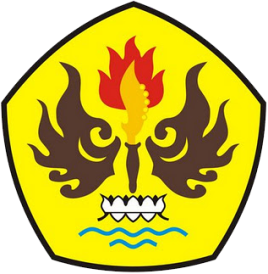 FOTOGRAFI DAN FILM FAKULTAS ILMU SENI DAN SASTRAUNIVERSITAS PASUNDANBANDUNG2016